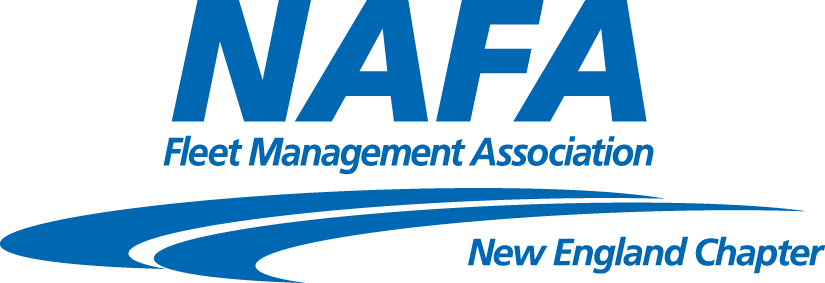 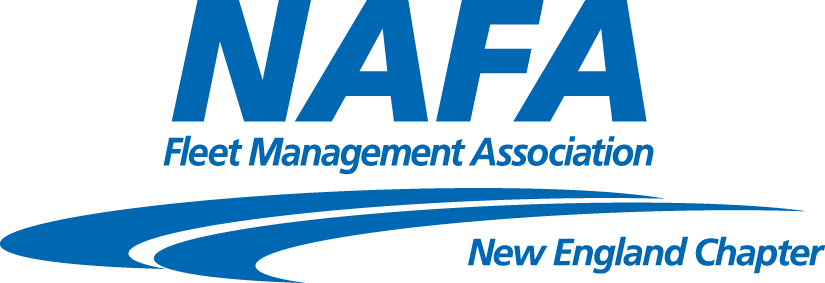 New England ChapterBoard MembersOfficers:Chair:Karen E. Kearns IGT Global SolutionsVice Chair:Peter Belloli MilliporeSigmaSecretary:Billie Munroe BiogenTreasurer:Mary Ann Moeri Element Committee Chairpersons:Membership:Catherine A. Morrissey AlumniKevin O’Loughlin  Sunovion PharmaceuticalsReception:Karen Rasnick, CAFMState of MABillie Munroe  Biogen                 Programs:Mary Ann Moeri  Element CorporationNancy James  J.J. Keller & AssociatesSafety:Allan Kirchner-Theriault  Dunkin’ BrandsMaintenance:Stephen B. Russell  AlumniBill Brady  CannistraroAssociates:Tony Fina  LeaseplanWeb Site:Peter Belloli MilliporeSigmaAt Large:  AlumniDate:  February 11, 2020To:  	All Members, Associates, and FriendsFrom: 	Karen Kearns, NAFA New England Chapter ChairPlease join the NAFA New England Chapter at Merchants Fleet for an in depth look at Fleet Maintenance  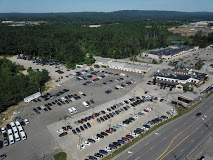 Wednesday March 11, 2020, 2020 
Merchants’ new facility at 14 Central Park Drive, Hooksett NH 03106They share their headquarters with United Healthcare The education part of this meeting will focus on Fleet Maintenance.  Evolving Maintenance: As technologies like autonomy mobile repairs, and electrification becoming a reality for today’s fleet how will vehicle maintenance need to evolve?You’ll hear from several experts on fleet maintenance, from both the manufacturers side as well as leasing companies.Agenda:10:00-10:30am      	Registration & coffee10:30 – 11:00am	Introductions 11:00am – 11:30am	Maintenance panel current trends11:30am – 11:45am	Break/ tour of new facility12:00pm – 12:45pm	Maintenance panel future of Maintenance12:45pm                        Lunch                 Please register by Friday, March 6, 2020 at our website: www.nafa-ne.orgFor your reference, new registration fees for our meetings are as follows:NAFA Member	 	    $44 Corp Colleague or Non-member               $54Retired/Unemployed                 $20
SAVE THE DATES: Register now for the NAFA I&E-Indianapolis Indiana April 6-8th.  May 20th Distracted Driving MilliporeSigma  Bedford Cancellation Policy: Cancellations must be received within 48 hrs. of meeting date to avoid registration fee. Cancellations can be made directly on the website or by emailing nafa.newengland@gmail.com